Отчет по заданию №1.Чернышев АлександрГруппа 1091. Постановка задачиС заданной точностью ε вычислить площадь плоской фигуры, ограниченной тремя кривыми, уравнения которых y = f1(x), y = f2(x) и y = f3(x) определяются вариантом задания. При решении задачи необходимо:⎯ с некоторой точностью eps1 вычислить абсциссы точек пересечения кри-вых, используя предусмотренный вариантом задания метод приближен-ного решения уравнения F(x)=0; отрезки, где программа будет искатьточки пересечения и где применим используемый метод, определитьвручную;⎯ представить площадь заданной фигуры как алгебраическую сумму опре-деленных интегралов и вычислить эти интегралы с некоторой точностьюeps2 по квадратурной формуле, предусмотренной вариантом задания.Величины ε1 и ε2 подобрать вручную так, чтобы гарантировалось вычисление площадифигуры с точностью ε.2.Выбор отрезков1) f1 = 0.35x2 − 0.95x + 2.72)f2 = 3x+13)f3 = 1/(x + 2)Во всех трех случаях значения на концах отрезков разные по знаку, значит корни есть.3)График функций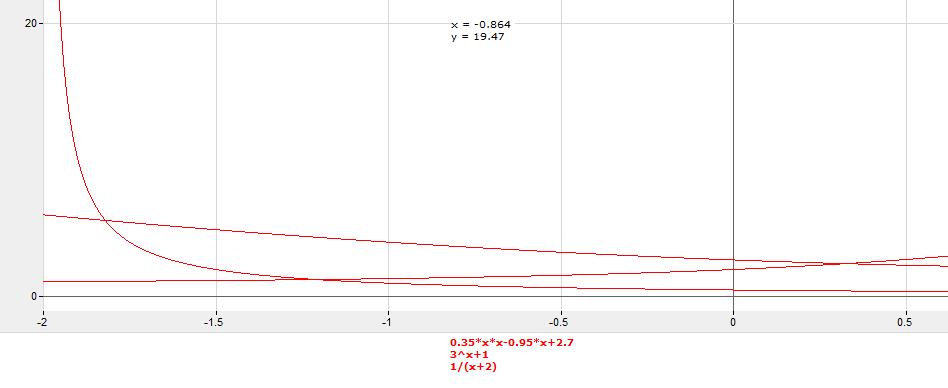 4)Результат работы программыПлощадь фигуры = 3.9482№Разность функцийЗначение слеваЗначение справаОтрезок1f1- f20.7-1.9[0,1]2f2- f3~(-0.8)~0.33[-1.5, -1]3f3- f1+ ∞~(-2.9)[-2, -1.5]ФункцииТочка пересеченияf1 и  f20.3252f2 и  f3-1.2100f3 и  f1-1.8213